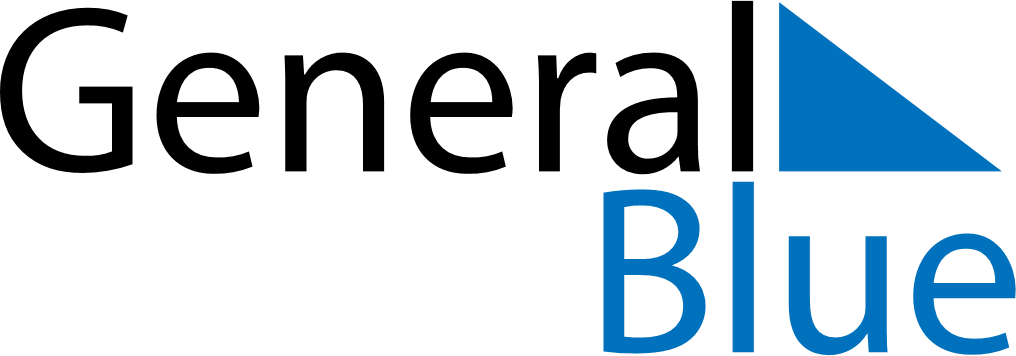 May 2020May 2020May 2020Svalbard and Jan MayenSvalbard and Jan MayenMONTUEWEDTHUFRISATSUN123Labour Day45678910Liberation Day11121314151617Constitution Day18192021222324Ascension Day25262728293031Pentecost